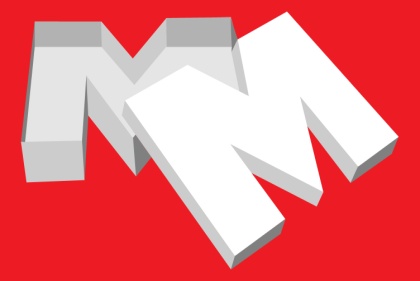 CONFIDENCIALIDADDe acuerdo a lo establecido en la Ley Orgánica 15/1999, de Protección de Datos de Carácter Personal,ALMACEN DE MADERAS MORALES, S.L. informa a los usuarios de que los datos personales recogidos mediante el formulario, serán tratados de forma secreta y confidencial, y su recogida tiene como única finalidad atender consultas, fines publicitarios, promocionales y de marketing de los servicios comerciales ofrecidos por ALMACEN DE MADERAS MORALES, S.LEl usuario acepta que los datos personales por él facilitados podrán ser objeto de tratamiento en ficheros automatizados titularidad y responsabilidad de ALMACEN DE MADERAS MORALES, S.L. La cesión de estos datos a terceros no se realizará sin previo consentimiento de los usuarios.La aceptación del usuario para que puedan ser tratados o cedidos sus datos, tiene siempre carácter revocable, sin efectos retroactivos.Asimismo, y conforme a la mencionada ley sobre los datos personales, los usuarios podrán en todo momento ejercer los derechos de acceso, rectificación, cancelación, y en su caso, oposición, para lo cual deberán enviar una carta a la siguiente dirección: Carretera Valverde de Mérida, Km. 1 ; 06800 Mérida ( Badajoz ) o al e-mail maderasmorales@maderasmorales.comPROPIEDAD INTELECTUALEl copyright del material de esta Web-Site son propiedad exclusiva de 1&1 InstantWeb Pro y de ALMACEN DE MADERAS MORALES, S.L en tanto en cuanto dure el contrato subscrito a día de hoy entre las partes,  salvo algunos contenidos gráficos prestados por otras empresas bajo autorización, de la que se hace referencia explícita a su correspondiente titularidad.El acceso al Web-Site no implica, bajo ningún aspecto, licencia alguna para su reproducción, distribución, comercialización y/o transformación que, en todo caso, estará prohibida salvo previo y expreso consentimiento de ALMACEN DE MADERAS MORALES, S.L , pudiendo hacer uso , eso sí, de la Opción Inferior “Recomendar Página “ para facilitársela a otras personas.Sin embargo, los usuarios y clientes, podrán imprimir o descargar imágenes, catálogos y otras publicaciones contenidos en esta página Web, y mostrar, distribuir o usarlos con el único propósito de promover y potenciar los productos de ALMACEN DE MADERAS MORALES, S.L  y siempre que hagan referencia explícita a su correspondiente titularidad y derechos de propiedad intelectual. Dicha autorización no transmite el título sobre el material en cuestión. El usuario deberá abstenerse en todo caso de modificar dicho material.ALMACEN DE MADERAS MORALES, S.L  CIF: B-06460646. Carretera Valverde de Mérida, Km. 1 06800 – Mérida ( Badajoz ) CONDICIONES DE USOA través de este Web, proporcionamos información sobre los productos que ofrecemos y comercializamos. Esa información se ofrece tal y como puede verla el usuario, no aceptando ALMACEN DE MADERAS MORALES, S.L . responsabilidad alguna por posibles perjuicios causados por:· La inexistencia de la información o los servicios y/o productos ofrecidos, su inexactitud, su falta de actualización o la existencia de fallos en el acceso a parte o a la totalidad de los contenidos de este Web.· La pérdida de información o daños en equipos causados por la utilización de este sitio Web o de otros a los que se pueda acceder desde éste.Asimismo Usted es consciente, en no utilizar ninguno de los contenidos incluidos en el sitio Web para fines que sean ilícitos o vayan en contra del orden público, la moral y las buenas costumbres comúnmente aceptadas. En particular, y sin que ello suponga una limitación a lo aquí enunciado, usted se compromete también no obtener, reproducir o distribuir los contenidos mostrados en este sitio Web si no es para uso personal y en ningún caso lucrativo.